                    Huskisson Public School – Values Matrix      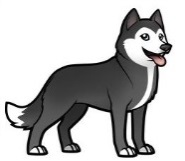 Our students are…Going to and from schoolIn the classroomIn the playgroundAt assembliesToilets Moving between classes At the canteenIn all areasSafe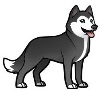 Walk your bike off the site.Use the correct exitsEnter and exit rooms quietlyUse equipment appropriatelyPlay fairHat on, play onFollow rules of the gameUse equipment correctlySit  while eatingEnter and exit in a quiet orderly mannerLine up sensiblyAlways wash your handsFood and drink should be left outsideRespect propertyLook out for other peopleStay in linesEnter in an orderly mannerLine up quietly in the correct lineWait your turnMove away once servedKeep hands and feet to yourselfWalk safely Follow instructionsKeep areas cleanAlways be Strong & Smart!TolerantTreat others the way you want to be treated Be tolerant of others and their ideasAccept individual differences Be inclusive• Respect others • Respect    traditionsRespect the privacy of others Respect other’s spaceBe courteous and politeSpeak and act politely to peers and canteen helpers Follow instructions Respect other Use polite wordsAlways be Strong & Smart!Achieving Be positive about coming to schoolRespect others right to learnDo your bestBe preparedAsk QuestionsShare learning Be Fair • Value achievements Encourage and support othersAlways be Strong & Smart!Responsible Be on time Wait in line Stay focused  Stay on task Share and wait your turn  Return equipment   to sports shed Be in the right   place at the right      time Return to class     promptly Play by the rules  Sit  while eatingApplaud appropriatelyListen to the speaker Report any damage or unsafe play Return to class as soon possibleWash hands with soap and waterGo to the toilet during breaks Return to class promptlyLine up quietlyBe on timeUse correct linesKeep money safeRespect propertyAlways do your bestBe responsible for your actionsFollow instructionsWear your uniform proudlyClean up after yourselfAlways be Strong & Smart!